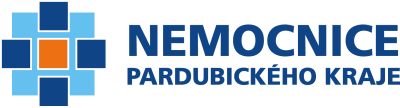 Příloha č. 1 - Krycí list nabídky 	  DOPLNÍ ÚČASTNÍKKRYCÍ LIST NABÍDKYProhlášení účastníka zadávacího řízení:nabídková cena je stanovena jako celková nabídková cena za kompletní splnění předmětné části zadávacího řízení, je stanovena jako maximální a její překročení je nepřípustné, vyjma změny právních předpisů upravujících DPH;nabídková cena obsahuje ocenění veškerých nákladů dodavatele nezbytných pro plnění předmětné části zadávacího řízení - veškeré práce, dodávky, činnosti, služby a související výkony vyplývajících z dokumentace této výzvy nutných k naplnění účelu a cíle zakázky a smlouvy a rovněž ty, o kterých účastník zadávacího řízení  podle svých odborných znalostí vědět měl a které nejsou v nabídce uvedeny a že jsou k řádnému splnění nutné a to ke dni zahájení plnění této zakázky, a to po celou dobu plnění této zakázky;účastník zadávacího řízení si před podáním nabídky vyjasnil všechny potřebné technické a ostatní údaje, které jednoznačně vymezují množství a druh dodávek a služeb požadovaného plnění dle podmínek stanovených v zadávací dokumentaci;účastník zadávacího řízení souhlasí s podmínkami stanovenými v tomto zadávacího řízení a svoji nabídkou splňuje veškeré technické požadavky a ostatní požadavky dle podmínek stanovených v tomto zadávacím řízení.Toto prohlášení činí účastník zadávacího řízení na základě své jasné, srozumitelné, svobodné a omylu prosté vůle a je si vědom všech následků plynoucích z uvedení nepravdivých údajů. V…….…………..........................................................  dne ......................................                          ….…………………………………………………………………………………………………………………………………………………………….…………..……Razítko a podpis osoby oprávněné jednat za účastníka zadávacího řízeníÚdaje o případném zmocnění:  ………………………………….……………….…………………………………………………………………..……….Název veřejné zakázky, zadavatel:Název veřejné zakázky, zadavatel:Název veřejné zakázky, zadavatel:Název:Vybavení onkogynekologického centra společnosti Nemocnice Pardubického kraje, a.s. MAGNETICKÁ REZONANCEVybavení onkogynekologického centra společnosti Nemocnice Pardubického kraje, a.s. MAGNETICKÁ REZONANCEZadavatel:Nemocnice Pardubického kraje, a.s., Kyjevská 44, 532 03 PardubiceNemocnice Pardubického kraje, a.s., Kyjevská 44, 532 03 PardubiceIdentifikační a kontaktní údaje účastníka zadávacího řízení:Identifikační a kontaktní údaje účastníka zadávacího řízení:Identifikační a kontaktní údaje účastníka zadávacího řízení:Obchodní firma/název:…………………………………………………………………………………………………………………………..………………………………………………………………………………………………………………………………..……Právní forma:…………………………………………………………………………………………………………………………..………………………………………………………………………………………………………………………………..……Sídlo/místo podnikání:…………………………………………………………………………………………………………………………..………………………………………………………………………………………………………………………………..……IČ:…………………………………………………………………………………………………………………………..………………………………………………………………………………………………………………………………..……DIČ…………………………………………………………………………………………………………………………..………………………………………………………………………………………………………………………………..……Telefon :…………………………………………………………………………………………………………………………..………………………………………………………………………………………………………………………………..……E-mail:…………………………………………………………………………………………………………………………..………………………………………………………………………………………………………………………………..……Identifikátor datové schránky:…………………………………………………………………………………………………………………………..………………………………………………………………………………………………………………………………..……Kontaktní osoba:…………………………………………………………………………………………………………………………..………………………………………………………………………………………………………………………………..……Osoba oprávněná jednat za účastníka zadávacího řízení:Osoba oprávněná jednat za účastníka zadávacího řízení:Osoba oprávněná jednat za účastníka zadávacího řízení:Titul, jméno, příjmení:…………………………………………………………………………………………………………………………..………………………………………………………………………………………………………………………………..……Funkce:…………………………………………………………………………………………………………………………..………………………………………………………………………………………………………………………………..……Údaje o případném zmocnění:…………………………………………………………………………………………………………………………..………………………………………………………………………………………………………………………………..……Nabídková cena:Nabídková cena:Nabídková cena:Cena za dodávku nové magnetické rezonance MR 3T se všemi funkcionalitami, příslušenstvím v souladu s technickými požadavky včetně montáže, instalace a uvedením do provozu a zárukou v délce 24 měsíců a včetně ceny za instruktáž personáluCena za dodávku nové magnetické rezonance MR 3T se všemi funkcionalitami, příslušenstvím v souladu s technickými požadavky včetně montáže, instalace a uvedením do provozu a zárukou v délce 24 měsíců a včetně ceny za instruktáž personálu………………………………………………Cena za poskytování pozáručního Full-servisu podobu 6 let po uplynutí záruční doby.Cena za poskytování pozáručního Full-servisu podobu 6 let po uplynutí záruční doby.………………………………………………Celková nabídková cena v Kč bez DPH :Celková nabídková cena v Kč bez DPH :………………………………………………DPH v KčDPH v KčCelková nabídková cena v Kč včetně DPH:Celková nabídková cena v Kč včetně DPH:………………………………………………